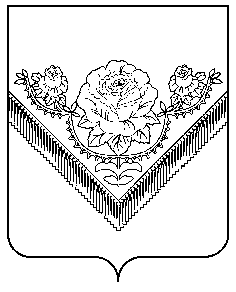 СОВЕТ ДЕПУТАТОВГОРОДСКОГО ОКРУГА ПАВЛОВСКИЙ ПОСАД МОСКОВСКОЙ ОБЛАСТИРЕШЕНИЕг. Павловский ПосадО признании утратившим силу решения Совета депутатов городского округа Павловский Посад Московской области от 29.06.2020 №418/54 «Об утверждении внесения изменений в Правила землепользования и застройки территории (части территории) городского округа Павловский Посад Московской области»В соответствии с Федеральным законом от 31.07.2020 № 264-ФЗ «О внесении изменений в Градостроительный кодекс Российской Федерации и отдельные законодательные акты Российской Федерации»,  Федеральным законом от 06.10.2003 № 131-ФЗ «Об общих принципах организации местного самоуправления в Российской Федерации», Законом Московской области от 28.12.2020 № 308/2020-ОЗ «О внесении изменений в Закон Московской области «О Генеральном плане развития Московской области», Законом Московской области от 24.07.2014 № 107/2014-ОЗ «О наделении органов местного самоуправления муниципальных образований отдельными государственными полномочиями  Московской области», Постановлением Администрации городского округа Павловский Посад Московской области от 22.11.2021 №2100 «Об утверждении Правил землепользования и застройки территории (части территории) городского округа Павловский Посад Московской области, по составу и содержанию в полном объёме соответствующих редакции, утверждённой решением Совета депутатов городского округа Павловский Посад Московской области от 29.06.2020 №418/54», руководствуясь Уставом городского округа Павловский Посад Московской области, Совет депутатов городского округа Павловский Посад Московской областиРЕШИЛ:Решение Совета депутатов городского округа Павловский Посад Московской области от 29.06.2020 №418/54 «Об утверждении внесения изменений в Правила землепользования и застройки территории (части территории) городского округа Павловский Посад Московской области» считать утратившим силу.Настоящее решение направить Главе городского округа Павловский Посад Московской области для подписания и опубликования в средствах массовой информации и размещения на официальном сайте Администрации городского округа Павловский Посад Московской области в сети «Интернет».Решение вступает в силу со дня его официального опубликования.25.02.2022№617/90Председатель Совета депутатов городского округа Павловский ПосадМосковской области________________ С.С. Буланов«25» февраля 2022г.М.П.Глава городского округа Павловский ПосадМосковской области________________ Д.О. Семенов«25» февраля  2022г.М.П.